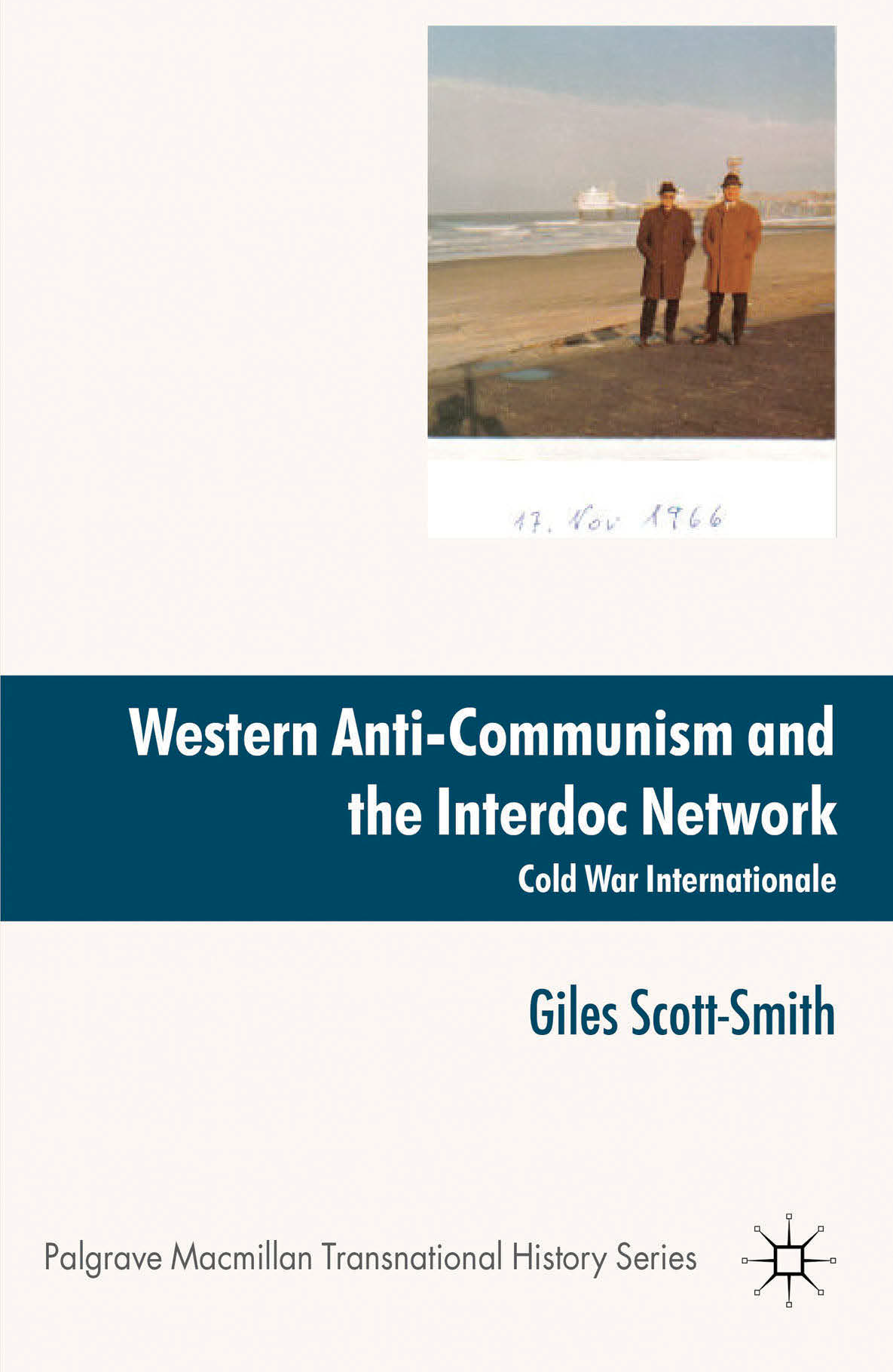 Psychological warfare against the EastWhile Gehlen was trying to establish his bona fides with the CIA in Pullach,discussions were being held elsewhere in the fledglingWest German governmenton how to deal with the threat from the East. Anti-communism wasfar more than simply a policy option, since “For Bonn’s political elites, thevery raison d’être of the infant West German state was to act as a bulwarkagainst Soviet expansionism”, and the portrayal of the Federal Republic asa vital Western rampart against the Soviet threat is constantly repeated inofficial documents from that time.13 The trigger for these first moves camein 1951, due to concerns within German industry about the threat posedby communist-inspired agitation among the workforce.14 By late 1952, inthe wake of Stalin’s proposal for a settlement of the German question thatMarch, the first steps were taken towards a comprehensive psychologicalwarfare strategy for the Federal Republic.15The starting point for the Germans was the global mission of the USto combat Bolshevism, from which followed opportunities for the FederalRepublic to utilize this strategy for its own national interests. First andforemost, the West German mission was to secure Soviet withdrawal fromthe “Zone” and prepare for a “favourable decision” on unification and theEastern borders “beyond the Oder–Neisse”. To be successful, the US–WestGerman strategy had to be “tuned” (abgestimmt) to Soviet methods: the useof “fifth column” supporters in non-communist organizations, the coordinatedmanoeuvring of communist parties, the development of a “wareconomy”, and the constant dissemination of propaganda. In response,Bonn’s specific goals towards the Soviet Zone involved the underminingof its administrative and economic infrastructure, monitoring the level ofresistance of the populace, and carrying out acts of sabotage to reduce thecredibility of the regime. Within the Federal Republic itself it was vital toeducate the citizenry on the situation in the East and the constant needto identify and repel communist infiltration. Most important here was theneed to coordinate the many already-existing private organizations that Psychological warfare against the EastWhile Gehlen was trying to establish his bona fides with the CIA in Pullach,discussions were being held elsewhere in the fledglingWest German governmenton how to deal with the threat from the East. Anti-communism wasfar more than simply a policy option, since “For Bonn’s political elites, thevery raison d’être of the infant West German state was to act as a bulwarkagainst Soviet expansionism”, and the portrayal of the Federal Republic asa vital Western rampart against the Soviet threat is constantly repeated inofficial documents from that time.13 The trigger for these first moves camein 1951, due to concerns within German industry about the threat posedby communist-inspired agitation among the workforce.14 By late 1952, inthe wake of Stalin’s proposal for a settlement of the German question thatMarch, the first steps were taken towards a comprehensive psychologicalwarfare strategy for the Federal Republic.15The starting point for the Germans was the global mission of the USto combat Bolshevism, from which followed opportunities for the FederalRepublic to utilize this strategy for its own national interests. First andforemost, the West German mission was to secure Soviet withdrawal fromthe “Zone” and prepare for a “favourable decision” on unification and theEastern borders “beyond the Oder–Neisse”. To be successful, the US–WestGerman strategy had to be “tuned” (abgestimmt) to Soviet methods: the useof “fifth column” supporters in non-communist organizations, the coordinatedmanoeuvring of communist parties, the development of a “wareconomy”, and the constant dissemination of propaganda. In response,Bonn’s specific goals towards the Soviet Zone involved the underminingof its administrative and economic infrastructure, monitoring the level ofresistance of the populace, and carrying out acts of sabotage to reduce thecredibility of the regime. Within the Federal Republic itself it was vital toeducate the citizenry on the situation in the East and the constant needto identify and repel communist infiltration. Most important here was theneed to coordinate the many already-existing private organizations that Psychological warfare against the EastWhile Gehlen was trying to establish his bona fides with the CIA in Pullach,discussions were being held elsewhere in the fledglingWest German governmenton how to deal with the threat from the East. Anti-communism wasfar more than simply a policy option, since “For Bonn’s political elites, thevery raison d’être of the infant West German state was to act as a bulwarkagainst Soviet expansionism”, and the portrayal of the Federal Republic asa vital Western rampart against the Soviet threat is constantly repeated inofficial documents from that time.13 The trigger for these first moves camein 1951, due to concerns within German industry about the threat posedby communist-inspired agitation among the workforce.14 By late 1952, inthe wake of Stalin’s proposal for a settlement of the German question thatMarch, the first steps were taken towards a comprehensive psychologicalwarfare strategy for the Federal Republic.15The starting point for the Germans was the global mission of the USto combat Bolshevism, from which followed opportunities for the FederalRepublic to utilize this strategy for its own national interests. First andforemost, the West German mission was to secure Soviet withdrawal fromthe “Zone” and prepare for a “favourable decision” on unification and theEastern borders “beyond the Oder–Neisse”. To be successful, the US–WestGerman strategy had to be “tuned” (abgestimmt) to Soviet methods: the useof “fifth column” supporters in non-communist organizations, the coordinatedmanoeuvring of communist parties, the development of a “wareconomy”, and the constant dissemination of propaganda. In response,Bonn’s specific goals towards the Soviet Zone involved the underminingof its administrative and economic infrastructure, monitoring the level ofresistance of the populace, and carrying out acts of sabotage to reduce thecredibility of the regime. Within the Federal Republic itself it was vital toeducate the citizenry on the situation in the East and the constant needto identify and repel communist infiltration. Most important here was theneed to coordinate the many already-existing private organizations that 18 Western Anti-Communism and the Interdoc Networkwere active in anti-communist agitation, and to redirect counter-propagandatowards “a comprehensive banishment of the communist movement” (eineallgemeine Ächtung der kommunistischen Bewegung) from public consciousness.For this, print media and radio were insufficient: mass organization wasrequired.In late 1952 it was proposed to set up a German–American committeeto coordinate the mobilization of civilian resistance, with representativesfrom the US High Commission and, under the leadership of the Ministry forAll-German Affairs (BMG: Bundesministerium für gesamtdeutsche Fragen),representatives from the German Foreign Ministry, the Ministry of the Interior,the Federal Office for the Protection of the Constitution (Bundesamtfür Verfassungsschutz), and the Chancellery. This committee, which had toensure a complete separation from existing military activities in this field,would define the overall strategy, the potential of each organization in thatstrategy, and the financial means required to carry it out. This also involvedensuring that selected private organizations would be “necessarily subordinatedunder official German supervision”, including where appropriate achange of leadership and tasks. A list of 43 anti-communist organizationswas assembled, 15 of which were located in Berlin. Responsibilities werenow being shared out between the Germans and the Americans, and officialliaison channels established. The BMG, with its mission to “maintain anational consciousness” and promote democratic principles as an essentialpart of the process of reunification, took on a leading role.16The implications of this document for German government involvementin the Cold War were considerable, not least in terms of expanding officialresponsibilities and defining who was to lead this mobilization and how itwould be carried out. Over the next few years a running discussion was held,involving the Ministry for All-German Affairs, the Chancellery (particularlyState Secretary Hans Globke), and the Ministry of the Interior (particularlyDr Toyka), on how best to run this extensive state–private network,whereby organizations became a sort of extended government departmentor remained private but received all or part of their finances from Bonn.17The necessary expertise on how to run this was still lacking. The sensitivity ofthese developments meant there was a great need to keep those involved to aminimum, even though participation was spread across several departments.In October 1953 a proposal was put forward for a committee of expertsto fill this gap. The author, Rudolf Grüner, remarked how the openness ofdemocratic society left it vulnerable to the kinds of subversion practised bycommunist parties and their fellow-travellers. There was a great need for anorganization, “on the basis of mass psychology”, to intervene in Germansociety at an earlier stage than the security service and the courts. Grüneremphasized that the communist threat was changing from a simplistic “onthe barricades” radicalism led by the Communist Party to a sophisticatednetwork of front organizations. This required nothing less than a broad “vaccination” (Schutzimpfung) of the people to help them understand andwithstand the threat. A counter-network, directed from a central bureau, wasrequired to supervise this. While the communist infiltration of Western civilsociety was expanding into all areas of social activity (“from film productionto pigeon-breeding associations”), Grüner remarked that the responseup till then had been simplistic, ineffective, or, due to scandal, badlydiscredited.18The scandal Grüner was referring to concerned the Bund Deutscher Jugend(BDJ), an anti-communist youth movement established in June 1950 (justprior to the outbreak of the Korean War) by World War II veterans. The BDJ,which received financial support from the Ministry for All-German Affairsand Chancellor Adenauer’s office, ran operations to confront and disruptthe activities of the East German Freie Deutsche Jugend and related procommunistor neutral front organizations. Yet the activities of the BDJ werewound up in October 1952 when it was discovered that it also maintained aparamilitary wing known as the Technischer Dienst (TD), a stay-behind networkthat would run reconnaissance and guerrilla operations in the event ofa Soviet invasion. While the BDJ was a German affair, the TD was largely acreation of US Army Counter-Intelligence and the Office of Policy Coordination(the US government’s covert action unit that was absorbed by theCIA in 1952), who provided funds, training, and weapons. What turnedthis into a serious scandal was the fact that members of the TD assembleda “Proscription list” of potential enemies to the nation, and this includednot only suspected communists but also members of the SPD. While theTD’s actual intentions with this list were never clarified, the fact that theTD was operating under the orders of the US, an occupying power, meantthat its members could not be prosecuted under German law. The US securityestablishment, in the interest of strengthening anti-communist forces,was therefore backing a ramshackle network of former Nazis and nationalistswho, despite involvement in criminal activity, were immune fromprosecution. This caused serious outrage from the SPD, and the ramificationsfor German sovereignty and democratic stability were obviouslyimmense. It also seriously undermined the credibility of American intentionsto promote a democratic Germany, and the arrogant manner withwhich US authorities responded to the German investigation further damagedrelations.19 In short, the affair demonstrated the need for the Germanauthorities to develop their own approach to deal with the communistthreat. Allowing the CIA to run its own programmes without German controlwas no longer acceptable. It also showed the necessity for centralizedcoordination to ensure a clear strategy, clear goals, and reliable personnel.The German roots of what would later become Interdoc lie in the responseto the BDJ–TD fiasco.Through 1953–54, as the Federal Republic headed towards full sovereignty,discussions with the US authorities on the sharing of responsibilities 20 Western Anti-Communism and the Interdoc Networkin psychological warfare continued. The US position was clarified in a“Statement of Intentions vis-.-vis Resistance Groups” passed to State SecretaryEwert von Dellingshausen, the BMG official now responsible forthis dossier, in October 1954.20 The document, which updated a previousStatement of Intent from October 1952 (following the BDJ–TD affair),described six organizations which received US support “as instruments ofpsychological warfare”. Two of them, the Investigating Committee of FreeJurists (Untersuchungsausschuss Freiheitlicher Juristen) and the FightingGroup against Inhumanity (Kampfgruppe gegen Unmenschlichkeit), werein terms of finance and direction more or less direct extensions of US covertaction aimed at exposing injustice and undermining the functioning of EastGerman authorities. The others – the Association of Political Refugees fromthe East, the Marbach Group of writers (under Karl-Heinz Marbach), thesatirical magazine Tarantel, and the People’s League for Peace and Freedom(Volksbund für Frieden und Freiheit) – received to varying degrees US fundingand supervision. The Statement emphasized that it was the intention toensure these activities “recognize a valid official German interest”, that therewould be sufficient liaison and exchange of information, and that “the coordinationof policy guidance for such operations” would continue, “lookingforward to the time when the Federal Government will be in a position toplay a more direct role in the management of the organizations mentionedherein”. But much ground still had to be covered.21 Who was going to beresponsible for coordination, both on a national and on an internationallevel? And how would it be carried out?International liaison: NATO and BilderbergThe entry of West Germany into NATO in May 1955 took these discussionson to a higher plane. The Soviet shift to peaceful coexistence and the renewalof diplomacy with the Geneva Conference in 1955 presented dangers for anAlliance that could not coordinate a response. As Canadian Foreign MinisterLester Pearson put it, the Soviet leaders “hope NATO will fall apart ind.tente”.22 Thinking ahead to Germany’s involvement, in October 1954 vonDellingshausen, who saw the Soviet propaganda threat as a common problemrequiring greater coordination at the international level, was writing ofthe need for a “General Staff” within NATO to define the goals, methods,and means required to run a collective psychological warfare campaign.23The development of diplomatic relations between the Federal Republic andthe Soviet Union, exemplified by Chancellor Adenauer’s visit to Moscow in1955, only emphasized this further. The new coordination apparatus mustbe civilian, not military – a separation of tasks was necessary. A new kind ofwar demanded new kinds of organization. Working through NATO wouldalso allay the fears of others that the Federal Republic was getting too keenon upgrading its propaganda capabilities. Propaganda and counter-propaganda had been a live issue withinNATO since its beginning. While Article 2 of the North Atlantic Treaty highlightedthe need for the signatories to strengthen “their free institutions,by bringing about a better understanding of the principles upon whichthese institutions are founded”, there was disagreement on whether NATO’spublic information activities should also involve anti-communist counterpropaganda.24 Two issues were contentious. One was the suggestion thatNATO project its anti-Soviet activities to the East. General Kruls, until 1951Chief of the Dutch General Staff, wrote of the need for a collective psychologicalwarfare strategy to project the West’s message of support for“liberation” to the oppressed peoples of the Eastern bloc. Despite supportfrom Field Marshal Montgomery, who became the Deputy Supreme AlliedCommander Europe in 1951, this was a step too far because it did not fitwith the Alliance’s posture as a defensive organization.25 The second issuewas to what extent NATO should actually function as a centre to coordinatepsychological warfare activities. Among the supporters were the French, whoproposed exploring the practice of “ideological warfare” at the NATO levelin early 1951.26 In November 1951 a more moderate American proposal wasput forward for a high-level Information Advisory Committee to advise theNorth Atlantic Council on strengthening morale. The committee, made upof “individuals of the highest standing [. . .] from science, education, businessor labour groups” should “consider the psychological problems of publicopinion in the free nations of the West.”27 This initiative was an extensionof the newly formed Psychological Strategy Board (PSB) in the US, which wasmeant to coordinate all anti-communist psychological operations abroad.28But even this was not widely accepted, precisely because it threatened tooverride national prerogatives. For the moment any effort in this field wouldhave to be undertaken either through private initiatives or at the nationallevel, with NATO acting as no more than a supportive institution.It was during this period that French politician Jean-Paul David, with thebacking of the French government, attempted to fill the gap. His organization,Paix et Libert., made its appearance in France in September 1950.Prime Minister Ren. Pleven had called a meeting of like-minded politicalleaders to propose the formation of a new organization to confront communist“fifth column” infiltration in French society. David, at 37 the leaderof the Rassemblement des gauches r.publicaines (RGR), deputy for Seine etOise, and mayor of Mantes-la-Jolie, “was not an intellectual but an organizinggenius, a courageous man endowed with some straightforward ideas,notably an urgent need to combat Marxist influence”. Finance in the regionof two to three million francs a year was assembled from French industry andbanks, and a high-profile campaign was begun utilizing posters, brochuresexplaining the communist threat and the reality of concentration camps,radio transmissions, and even a film, Crève-Coeur, about the French battalionfighting in the Korean War.29 Links were also made with like-minded groups 22 Western Anti-Communism and the Interdoc NetworkacrossWestern Europe. A key role in this was played by Eberhard Taubert, theformer Reichsministerium für Volksaufkl.rung und Propaganda official andthe inspiration behind the Antikomintern, who had already proposed theblueprint for the Volksbund für Frieden und Freiheit (VFF) to US occupationauthorities in Germany in 1947.30 By August 1951 a European coordinationcommittee had been formed with representatives from France, Belgium,Italy, the Netherlands, andWest Germany, with meetings held in Paris everytwo months. All national affiliations were equal and acted separately accordingto local circumstances, but the intention was certainly to respond tocommunist propaganda strategy in unison across the West, thereby rebuffingSoviet-bloc efforts to cause divisions inside NATO by playing memberstates off against each other. By January 1955 there were 20 affiliates, rangingacross Europe and beyond.31In the international context Paix et Libert. was therefore decentralized,the goal being to maintain regular contacts between its affiliates. NeverthelessDavid, who gained notoriety as the network’s spokesman, became thepoint man for a determined attempt in 1952–53 to take it a step furtherby establishing a psychological warfare section within NATO itself. Withthe backing of French Foreign Minister Georges Bidault, David carried outan intensive rolling tour of NATO countries during this period in order toraise governmental understanding and support for psychological warfareactivities.32 Always received at the highest levels, David’s visit to the USin February 1952 was recorded in the New York Times and was intended tolink up with like-minded American organizations and send a strong messagethat Europe was rearming not only militarily but also psychologically in thestruggle against communism.33 But responses were mixed. While the Greeksand the Turks were enthusiastic, a report of David’s visit to the Netherlandsin mid-1953 suggested that his goal was to combine “psychological defence”(sustaining morale within NATO countries) and “psychological warfare”(behind the Iron Curtain) within a single centralized coordinating body, aproposal the Dutch were not prepared to accept. The report also confirmsthat David’s efforts were carried out without holding any contact with theNATO Information Service (NATIS) itself, so much so that NATIS officialswere afraid he was actually doing more harm than good. Neither was thereofficial recognition from the North Atlantic Council.34David’s second trip to the US in September 1953 involved meetings withAllen Dulles, Walter Bedell Smith, and members of the Operations CoordinatingBoard (the successor to the PSB), but the Americans were alsounwilling to back Paix et Libert. as a NATO venture. The US wanted tomaintain its own strategy of psychological warfare and maintain it as primusinter pares; it did not want to officially democratize Western strategy viaNATO meetings, which would only limit its freedom of action.35 Therehas always been strong suspicion of American covert funding for David’snetwork, but this link has never been categorically proven.36 Also, the Anti-Communism and PsyWar in the 1950s 23actual links between the national committees remained obscure. In FrancePaix et Libert. did function with the aid of a “brains trust” consistingof high-up figures within the French state, including members of theService de Documentation Ext.rieure et de Contre-Espionnage (SDECE),France’s external intelligence agency, but David has flatly denied thatthere were ever any representatives from other NATO countries involvedin those twice-monthly meetings. Each national committee went itsown way.David’s ambitions were never fully realized. The organization’s messageremained simple: communism was evil, and the Soviet Union, through itsproxy organizations in politics, the trade unions, and across society at large,propagated lies to cover this up by presenting itself as promoting peace andfreedom. Whereas this had a function in the tense days of 1950–51 when theKorean War broke out, by the mid-1950s the complexities of peaceful coexistencehad undermined Paix et Libert.’s usefulness. Reacting to the GenevaConference of 1955, the international committee could only announce thatthe Soviet leaders continued with “their slanderous accusations, resulting inthe creation of an atmosphere of distrust and hatred among the people in apolitical war with the aim to expand the rule of the USSR over the world”.37The BVD came to the conclusion much sooner that such an outfit as Vredeen Vrijheid (VV) – the Dutch wing of Paix et Libert. – had a limited reachand shelf-life. VV had been established in August 1951 to “publicize anddefend the sentiments of peace and freedom” by means of various mediaoutlets: a newspaper (De Echte Waarheid), pamphlets, posters, exhibitions,TV and radio spots, and lectures.38 The movement was initially fully supportedby the BVD, since Einthoven knew its secretary, E.W.P. van Dam vanIsselt, from his days as Rotterdam police chief in the 1930s.39 Cooperationand financial support came from major Dutch companies, the trade unionleadership, and politicians, but the message was too basic. An intelligenceassessment from June 1953 of a VV press conference in Eindhoven concludedthat the event “had a quite hopeless organization” and made “a verypoor impression”. It also managed to stimulate negative media interest inwhere funding for such an event could possibly come from.40 NeverthelessDe EchteWaarheid still continued until 1966, and Vrede en Vrijheid itself – atleast on paper – only closed its doors in 1986.41In 1956 the French government ceased its support and the organizationwas renamed, the Paris bureau continuing as the Office Nationald’Information pour la D.mocratie Fran.aise and the international committeeas the Comit. International d’Information et d’Action Sociale (CIAS).The remnants of this network would provide one of the foundationsfor the development of Interdoc in a few years’ time. Paix et Libert.’snational committees functioned as “a sort of vigilance, of conscience” inthe war of ideas, but the changing East–West environment demanded a newapproach.42 This would ultimately involve not only a network separate from 24 Western Anti-Communism and the Interdoc NetworkNATO and – significantly – US direction, but also an outlook more profoundthan the negative propaganda of David and his associates, which offered noalternative beyond the need for Western anti-communist solidarity.The discussions within NATO did not proceed very far. At the request ofthe Danes and the Greeks, a Special Committee on Information (AC/46)was formed in June 1952 for “the exchange of information” between intelligenceand counter-intelligence services “on experiences in their effortsto counteract subversive activities”.43 In September the British, looking tobreak the deadlock on the NATO role, proposed a new committee to concentrateon both “positive information work designed to find ways andmeans of convincing the peoples of NATO countries of the value of NATO”(such as television and radio interviews with government officials, newsreels,exchange of journalists and students, and youth camps) and a direct use ofcounter-propaganda. This involved focusing on “indirect Communist propaganda”from front organizations such as the World Peace Movement byunmasking their communist origin. To be effective, the organs for achievingthis would not be in the government but “non-official persons andorganizations”.44 These two positive–negative, offensive–defensive strandsfed into the formation of the permanent Committee on Information andCultural Relations (AC/52) in June 1953. It was a neat compromise, but differencesof opinion prevented anything further than this. The Committeeon Non-Military Cooperation, assembled in 1956 to assess how to improvecooperation and a sense of unity, would soon recommend that “coordinatedpolicy [in the information field] should cover also replies to anti-NATO propagandaand the analysis of Communist moves and statements which affectNATO”.45 Disagreements between member states prevented any progress.Lord Ismay, NATO’s first Secretary General, had this to say on the matterin 1955:On the one hand, there is a feeling in some quarters that member countriesshould examine in NATO the methods of combating the massiveanti-NATO propaganda made by the Communists and others hostile tothe Alliance. On the other hand, it is argued that this is a matter whichmust remain the prerogative of each government. Between the two pointsof view a compromise has been reached whereby NATO can act as a forumfor consultation about psychological warfare. Such consultation is, however,restricted to matters affecting member countries only: NATO, as aninternational organization, has never envisaged carrying on propagandato the peoples of the Soviet Union or of the satellite countries.46A further site of discussion on international cooperation in anti-communismand counter-propaganda were the Bilderberg conferences, begun inOosterbeek, Netherlands, in May 1954 as a meeting place for Europeanand American political, business, and media elites to discuss matters of Anti-Communism and PsyWar in the 1950s 25mutual concern. In particular the second conference, held in Barbizon inMarch 1955, devoted time to the communist challenge. Since Stalin’s deathpeaceful coexistence had improved the image of the communist worldby highlighting its cultural prowess and apparent willingness to negotiatewith the West. Resonant terms such as “peace” and “disarmament” hadbeen appropriated by communist information programmes and forced theWestern nations on to the defensive. Three options were put forward toregain the initiative: treat communism as a security threat to the state;improve coordination in counter-propaganda; approach communism as apolitical and economic challenge to democratic capitalism. While the firstoption was considered too repressive and (with McCarthy fresh in everyone’smind) controversial, the second drew mixed responses. Paul Rijkens,former chair of Unilever, proposed forming a joint organization – a sortof “democintern” – but others disliked its implications. NATO was alreadydoing enough to expose front organizations, a standardized operation wouldnot fit into national contexts, and, according to Denis Healey, “a singleWestern organization would be perceived as an operation run by theAmericans, which would destroy its credibility in many European countries”.Instead, it was more important to consider the message that theWest neededto convey. The real differences between communism and democracy hadto be spelled out. As the Norwegian Justice Minister Jens Christian Haugesaid, many doubters could be swayed if they were presented with “objectiveinformation as to the degree to which the communist system reallydenies the very basis of their existence, namely free science, free art, freeliterature”.47 This was a significant comment. The propaganda war had tobe shifted on to terrain that would expose the weaknesses of the communistbloc. It had to be done in a way that ensured maximum credibility –not based on obvious propaganda, but on objective, factual research. Thiswas to be the way forward. Following Barbizon, Bilderberg chairman PrinceBernhard of the Netherlands forwarded the transcripts of the discussion toBVD chief Louis Einthoven for consideration: “We shall certainly be glad tohave a series of propositions which we can recommend to relevant countriesfor a genuinely effective response to this propaganda.”48 While theBilderberg meetings would not play a further role in this story, the Princecertainly would.The colloques and the StudienbüroThe 1956 was a key year on the road to Interdoc at both national and internationallevels. In West Germany proposals were put forward to establish aninstitute for the scientific study of Marxist ideology. With the usefulness ofthe VFF in question following the outlawing of the Kommunistische ParteiDeutschlands (the controversial Taubert was more or less forced out of hisleadership position), and the Kampfgruppe likewise undergoing an audit by 26 Western Anti-Communism and the Interdoc Networkthe BMG and the CIA, it was time for a new direction. While institutes suchas the Osteuropa-Institut in Munich and the Büro für heimatvertriebeneAusl.nder in Düsseldorf studied the history, economics, culture, and politicaldevelopments of the Eastern bloc, a site was required to examine thepractice of dialectical materialism and its actual effects in the region.49 As aGerman official remarked, “this is why we need a research institute workingon a philosophical level”.50 Inter-departmental discussions on this issue hadbegun already in late 1955, and in May 1956 a proposal was sent to ChancellorAdenauer for “the foundation of an institute for scientific discussion withdialectical materialism”, a kind of Western counterpart to the Marx–EngelsInstitute in Moscow. This was to be coupled with an increased mobilizationof civil society groups against communist propaganda, and the creation ofan “elite school” to educate key sections of society (Multiplikatoren) in boththe theoretical and practical workings of communism and “the worth of ourideology of freedom and the powerful potential of the free world”.51 Theplan was well received in the Chancellery, particularly by Dr Hans Globke, astate secretary and trusted adviser on government organization to Adenauerwho had played a key role in introducing Gehlen to the Chancellor. Gehlenworked hard to secure a favourable audience in Bonn, particularly within theopposition Social Democratic party.52 An Inter-Ministerial Working Group(Arbeitskreis) was duly established in June to assess the next steps, but themove triggered something of a contest between the Ministry of Defence,the Ministry of the Interior, and the Ministry for All-German Affairs overwho would take the lead in terms of jurisdiction, personnel, and funding.By October 1957 von Dellingshausen had to admit that the hoped-for “GeneralStaff for the ColdWar” to coordinate the private anti-communist groupsactive in German society (he used the Operations Coordinating Board asan example) was still a long way off: “in my opinion the entire coordinationeffort has got stuck”.53 Instead, separate initiatives from differentparts of the government were confusing things.54 In July 1958 the ForeignMinistry, concerned about the dangers of peaceful coexistence, created theinter-ministerial, public–private Arbeitskreis für Ost-West Fragen, a “PoliticalAdvisory Board” modelled on the US State Department’s Policy PlanningStaff.55 Meanwhile, under the leadership of the Ministry of the Interior,the secret Arbeitsgruppe für geistig-politische Auseinandersetzung mit demKommunismus was assembled in January 1959. The BND, seen by the otherdepartments as a provider of information but not yet a full partner, wouldpursue its own plans.In April 1956, less than a year after the occupation of the Federal Republicwas ended by the Bonn–Paris conventions, Gehlen’s BND was officiallyinvested as the federal government’s intelligence service. One of Gehlen’skey partners in laying out the future BND had been Hermann Foertsch, formerlythe chief of staff of the German army in the Balkans. Foertsch, “amongthe most intellectual of the German generals”, was closely involved (with Anti-Communism and PsyWar in the 1950s 27Globke and others) with plans for German remilitarization, and it was hewho began a monthly publication, Orientierung, to circulate news and analysiswithin the military and the Gehlen Organization and foster an espritde corps and allegiance to the new German state.56 After 1956, with remilitarizationsecured, Foertsch shifted his attention to psychological warfareand played a key role in the preparations for Interdoc. In his sombre assessmentof October 1957 von Dellingshausen had also remarked that “a closerconnection with military and civilian intelligence services” would lead to amore comprehensive understanding of communist strategies and methods.The BND was becoming an accepted partner to the political discussions,although before 1960 they were still excluded from the Inter-MinisterialAbeitskreis.The first meeting on the road to what would become Interdoc took placein Paris in April 1956 – the same month that the BND officially came intoexistence – between the French and the Dutch. One of the participants wasjournalist Jerome Heldring, asked to attend by Louis Einthoven. Fifty-fiveyears later Heldring remembered that it involved a series of meetings withthe French and a group of Czech military defectors about communism andthe situation in the Soviet bloc.57 In the previous year Einthoven had metColonel Antoine Bonnemaison, chief of the Guerre/Action Psychologiquesection of the Service de Documentation Ext.rieure et de Contre-Espionnage.An expert on Soviet tactics, Bonnemaison was closely involved in developingpsychological warfare capabilities in the French military during theAlgerian War.58 His role in SDECE was as coordinator of a network of psychologicalwarfare organizations – the Cinqui.me Bureau – via a public front,the Centre de Recherche du Bien Politique, run out of Bonnemaison’s residence,14 rue de la P.pini.re in Paris.59 A return visit by the French to theNetherlands was hindered by the Hungarian uprising in November 1956(and presumably by Suez as well).60 Einthoven then went to Nigel Clive,then head of MI6’s Special Political Action section, to assess his interest inthe following question: “To what extent can an intelligence service assist inthe conduct of psychological warfare?” Van den Heuvel went to Paris to discussthe same question. In May 1958, following the accession to power ofde Gaulle, Bonnemaison finally replied that a meeting to discuss the matterwould be held later that year. General Jean Oli., de Gaulle’s Chief of theGeneral Staff, would lead the French delegation, but Bonnemaison was thebrains behind it.61The SDECE did have intelligence-sharing arrangements with other services(CIA, BND, MI6, Italy, Belgium) under an agreement system knownas TOTEM but, as Bonnemaison’s chief remarked later, “these remainedtoo informal and limited in scope”.62 Bonnemaison’s venture was to bemore far-reaching. He had already sought out contact with the Germans,initiating in early 1957 a series of discussions or colloques as a forumfor Franco-German intelligence cooperation. This was a significant extra 28 Western Anti-Communism and the Interdoc Networkstep in the gathering rapprochement between the two countries, aided bythe processes of European integration, German rearmament within NATO,and the French focus post-Suez on finding European solutions to commonstrategic problems. The Suez crisis “created the impression that theUnited States was willing to sacrifice Western European interests” in thecontext of its overarching global contest with the Soviet Union in theThird World, and suggestions that the US military commitment to WesternEurope was fragile caused doubts among the Germans as well.63 For ReinhardGehlen, who had nurtured contacts with French intelligence for severalyears, the Franco-German meetings represented a further step towards legitimacyand prestige for the BND.64 However, the Franco-German relationshipwas severely complicated by the Algerian War and the determination ofthe French secret service to eliminate support from German businessesfor the Algerian nationalists. Long-running suspicions would not so easilybe overcome.65 Nevertheless in late 1958 the French, Germans, andDutch came together for the first time at Jouy-en-Josas, to the south-westof Paris.In summer 1958 events took a new turn when Minister of Defence Franz-Josef Strauss announced plans for a “psychological defence department”under Lieutenant Colonel Mittelstaedt, an entity that, according to theFrankfurter Allgemeine Zeitung, “carried a strong American accent” althoughStrauss openly compared it to the French Cinqui.me Bureau and “similarinstitutions in Switzerland and Sweden”.66 This openness notwithstanding,the paper predicted “a whirlwind of objections”, and it was right – the SPD’spress service was soon sending out an article that accused Strauss’s initiativeof potentially bringing McCarthyism to Germany in order to silenceopposition to the CDU (Christlich Demokratische Union)–CSU (Christlich-Soziale Union) government.67 The timing was significant, because the stakesin the contest between East and West Germany were rising. In October 1957Tito’s Yugoslavia became the first country outside the Sino-Soviet bloc toofficially recognize East Germany. In November 1958 Nikita Khrushchevissued his first ultimatum on Berlin, threatening to end Soviet responsibilitiesas an occupying power and hand them to the GDR authorities, therebyforcing Western recognition. Emboldened by these moves, during 1958–59the GDR carried out a major diplomatic campaign across Asia and Africato obtain greater recognition.68 The Hallstein doctrine was under pressure.Not surprisingly, therefore, Strauss’s move re-energized discussions withinthe federal government on the coordination of anti-communist measures.By September 1958 a unit had been set up in the Chancellery to overseethe Inter-Ministerial Working Group, and one month later the Ministryof the Interior, via the Verband für Wirtschaftsf.rderer in Deutschland,established an “Information Centre” to work closely with German industryon psychological warfare, with an annual budget of DM (Deutsche Mark(deutschmark)) 300,000. Strauss’s new department also became the referencepoint for planning similar national bureaux with the same concerns. Anti-Communism and PsyWar in the 1950s 29Throughout the 1950s there was much talk of the necessity of “immunizing”the West German citizenry against communist influence, but that waseasier said than done. Clarifying the organizational structure of this emergingnetwork of anti-communist activity kept all of the participants busy inmeeting after meeting.69 Meanwhile the BND kept the colloques as a separateaffair, and revealed neither their purpose nor their very existence to itsgovernmental “partners”.A network – or, better said, networks – were beginning to form. Alongsidethe French initiative – or “right through the middle of it”, asEinthoven put it with some indignation – came the Studienbüro Berlin,established by the Ministry for All-German Affairs in late 1956 as a meansto bypass bureaucratic obstacles. This was part of the Ministry’s networkof “outreach institutes” involved in research, information, and liaisonactivities, which by the early 1960s included the Haus der Zukunft andthe Europahaus in West Berlin, the Büro für politische Studien and theVerein zur F.rderung derWiedervereinigung Deutschlands in Bonn, and theGesellschaft für Wirtschafts- und Sozialpolitik at Haus Rissen in Hamburg.Von Dellingshausen described the Studienbüro as a meeting point for“politically interested individuals in West Germany and West Berlin” tofacilitate the trans-European study of communist strategy and tactics. Vanden Heuvel first attended in autumn 1957, and other invitees came fromFrance, Denmark, Sweden, Switzerland, Luxembourg, Austria, and the US.70Von Dellingshausen noted that the special place of the Federal Republic inthis scenario meant that the Berlin Büro would maintain leadership of thegroup, although locations outside of West Germany were used – such as inDenmark in early 1963.71 Also, “cooperation with American institutions isguaranteed”. While NATO still offered the most logical location for developinga Western response to communist propaganda, the preferable wayforward was exactly via a private initiative such as the Studienbüro, as thisoffered a solution that was not only less bureaucratic but also – crucially –open to participation from neutral states (Switzerland and Sweden being ofspecial importance in this regard).72The sixth Büro meeting, held in September 1961, which discussed theactivities of communist parties and the various responses to them, indicatesthat its clientele consisted mainly of officials working for governmentor government-assisted public information bureaux, giving it more of astrict policy orientation that the broader themes dealt with by the originalcolloques.73 From the beginning, therefore, the colloques and the Studienbürowere overlapping – if not parallel – informal arrangements with similar internationalgoals initiated around the same time, the former by the French andthe latter by the Germans. Both were initiated as responses to the lack ofsuch a meeting point within NATO. Both represented attempts by differentwings of the German government – the Ministry for All-German Affairsand the BND – to fill this gap. But the Büro was meant as a fully Germaninitiative, with a central theme being the mapping of Soviet initiatives to 30 Western Anti-Communism and the Interdoc Networkinfluence West German public opinion through “devious routes” via otherWestern countries.74 In contrast the colloques began as a common Franco-German operation and were intended to be a multinational endeavour. This,from day one, was the view of the Dutch, although German dominancelater caused them to compromise. There was undoubtedly some competitionover who would lead these trans-European ventures into intelligenceand psychological warfare cooperation.Fact-finding missions 1958–59European cooperation had of course begun much earlier. The British ForeignOffice’s Information Research Department (IRD), making use of themultinational platforms provided by the Brussels Treaty and NATO, tookon a leading role in disseminating information on communist front organizationsand manipulation in the public sphere. However, this was largelylimited to the sharing of information and definitely did not extend into therealm of coordinated responses, as this would undermine national controlover sensitive anti-communist activities.75 Through the 1950s the Dutch, incontrast, began to search out ways in which coordination in anti-communistactivities could be achieved as a common enterprise. In February 1953 a BVDdelegation had attended a seminar in London on intelligence-gathering oncommunist parties and the ways and means of undermining their popularsupport. One method discussed was the possibility of spreading dissentwithin the party by creating opposition to the leadership. In November 1953Einthoven took up these ideas with his governmental superior, Minister ofthe Interior Louis Beel, and was able to convince him that the BVD shouldbe able to go on the offensive in this manner, even if it was not strictly coveredby its official mandate. Beel reluctantly agreed, and Dutch psychologicalwarfare was given the green light.Van den Heuvel became the coordinator of these efforts to undermine theDutch Communist Party (CPN: Communistische Partij Nederland). Alongsideacting as BVD liaison with Vrede en Vrijheid (the Dutch wing of Paixet Libert.), Van den Heuvel regularly fed selected journalists useful informationand was directly involved in “Project Toekomst” (Future), a sustainedand surreptitious plan to cause division within the communist movementin 1956–58. The success of this last venture prompted further interest inthe internationalization of offensive anti-communist activities. Already in1954 Van den Heuvel had been directed by contacts in business circles tovisit one of the annual meetings of Moral Rearmament, held in Caux, inSwitzerland. He returned impressed and convinced that “the only effectiveresponse to communism is to oppose it with a superior ideology”.76 In April1958, with both the colloques and the Studienbüro in mind, Einthoven wasable to secure the support of Interior Minister Teun Struycken for continuingthese efforts, now termed Phoenix, in a European setting.77 While BVD